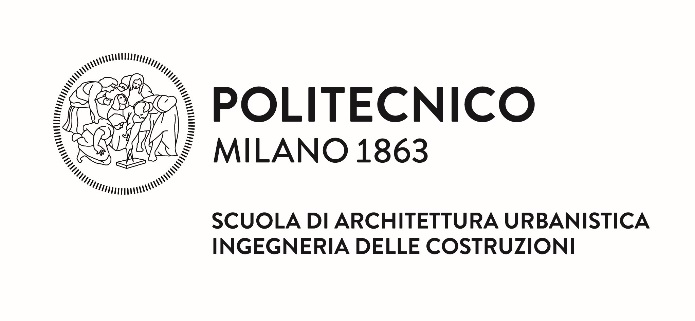 APPLICANT INFORMATION SHEET, AUIC CANDIDATE TO
2022 RIBA NORMAN FOSTER TRAVELLING SCHOLARSHIP
*Please provide strong motivation of the research project on the central topic of sustainable survival of our cities and towns and fall under one or more of the following themes: learning from the past to inform the future; the future of society; density of settlements; use of resources; quality of urban life; transport.After the pre-selection, the School's pre-selected candidate will receive instructions for completing the application.
Snapshot of completed courses and grades (from Politecnico di Milano personal webpage) 
(please, paste the snapshot below)CANDIDATE’S FULL NAMEID MATRICOLA NUMBEREMAIL ADDRESSPHONE NUMBERBSC/MSC PROGRAM NAMEYEAR OF ENROLLMENTAVERAGE GRADERESEARCH PROPOSAL KEYWORDS (MAX 3)RESEARCH PROPOSAL ABSTRACT* (MAX 150 WORDS)